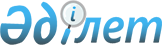 О внесении изменений в приказ Министра энергетики Республики Казахстан от 16 июля 2021 года № 232 "Об утверждении Правил заключения договора залога банковского вклада и типовой формы договора залога банковского вклада в области углеводородов и добычи урана"Приказ Министра энергетики Республики Казахстан от 10 марта 2023 года № 99. Зарегистрирован в Министерстве юстиции Республики Казахстан 15 марта 2023 года № 32074
      ПРИКАЗЫВАЮ:
      1. Внести в приказ Министра энергетики Республики Казахстан от 16 июля 2021 года № 232 "Об утверждении Правил заключения договора залога банковского вклада и типовой формы договора залога банковского вклада в области углеводородов и добычи урана" (зарегистрирован в Реестре государственной регистрации нормативных правовых актов за № 23703) следующие изменения:
      в Правилах заключения договора залога банковского вклада, утвержденных указанным приказом:
      пункт 2 изложить в новой редакции:
      "2. Залог банковского вклада как способ обеспечения исполнения обязательств по ликвидации последствий операций по недропользованию в области углеводородов и (или) добычи урана предоставляется в пользу Республики Казахстан в лице компетентного органа в области углеводородов и (или) добычи урана (далее — компетентный орган), являющегося стороной контракта на недропользование в области углеводородов и (или) добычи урана и (или) выдавшего лицензию на недропользование в области углеводородов и (или) добычи урана.";
      в пункте 3 абзац третий изложить в новой редакции:
      "Вклад может быть внесен в тенге или в иностранной валюте, к которой устанавливается официальный курс национальной валюты определяемый Национальным Банком Республики Казахстан на день совершения (заключения) договора залога банковского вклада.". 
      2. Департаменту недропользования Министерства энергетики Республики Казахстан в установленном законодательством Республики Казахстан порядке обеспечить:
      1) государственную регистрацию настоящего приказа в Министерстве юстиции Республики Казахстан;
      2) размещение настоящего приказа на интернет-ресурсе Министерства энергетики Республики Казахстан;
      3) в течение десяти рабочих дней после государственной регистрации в Министерстве юстиции Республики Казахстан настоящего приказа представление в Департамент юридической службы Министерства энергетики Республики Казахстан сведений об исполнении мероприятий, предусмотренных подпунктами 1) и 2) настоящего пункта.
      3. Контроль за исполнением настоящего приказа возложить на курирующего вице-министра энергетики Республики Казахстан.
      4. Настоящий приказ вводится в действие по истечении десяти календарных дней после дня его первого официального опубликования.
      "СОГЛАСОВАН"Министерство финансовРеспублики Казахстан
      "СОГЛАСОВАН"Агентство Республики Казахстанпо регулированию и развитиюфинансового рынка
      "СОГЛАСОВАН"Министерство индустриии инфраструктурного развитияРеспублики Казахстан
					© 2012. РГП на ПХВ «Институт законодательства и правовой информации Республики Казахстан» Министерства юстиции Республики Казахстан
				
      Министр энергетикиРеспублики Казахстан

Б. Акчулаков
